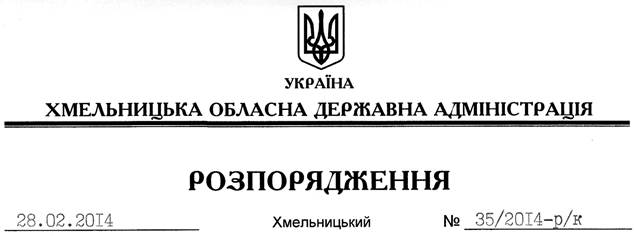 На підставі Положення про відзнаки обласної державної адміністрації, затвердженого розпорядженням голови облдержадміністрації від 22 листопада 2013 року № 381/2013-р, зареєстрованого у Головному управлінні юстиції в області 28 листопада 2013 року за № 80/1914:1. Нагородити Почесною Грамотою обласної державної адміністрації з врученням цінного подарунка кожному:1.1. За багаторічну сумлінну працю, високий професіоналізм та з нагоди 55-річчя від дня народження Ковальську Валентину Іванівну, заступника голови Новоушицької районної державної адміністрації.1.2. За багаторічну сумлінну працю, високий професіоналізм та з нагоди 55-річчя від дня народження Лівак Галину Іванівну, керівника апарату Полонської районної державної адміністрації.1.3. За багаторічну сумлінну працю, високий професіоналізм та з нагоди 65-річчя від дня народження Романчука Івана Михайловича, голову Кам’янець-Подільської районної ради.1.4. За багаторічну сумлінну працю, високий професіоналізм та з нагоди 50-річчя від дня народження Бурковського Ігоря Володимировича, директора державного підприємства “Хмельницьке лісомисливське господарство” Хмельницького обласного управління лісового та мисливського господарства.1.5. За сумлінне виконання службових обов’язків, високий професіоналізм та з нагоди Дня вшанування учасників бойових дій на території інших держав:1.6. За багаторічну сумлінну працю, високий професіоналізм та з нагоди 60-річчя від дня народження Махнюка Петра Миколайовича, начальника управління житлово-комунального господарства обласної державної адміністрації.1.7. За багаторічну сумлінну працю, високий професіоналізм та з нагоди 50-річчя від дня народження Антонюка Сергія Андрійовича, голову Шепетівської міської ради.1.8. За багаторічну сумлінну працю в галузі охорони здоров’я, активну громадську позицію, високий професіоналізм та з нагоди 55-річчя від дня народження Чубара Віктора Миколайовича, головного лікаря Волочиської центральної районної лікарні.1.9. За сумлінне виконання службових обов’язків, високий професіоналізм та з нагоди Дня захисника Вітчизни Бортника Іллю Анатолійовича, капітана, командира інженерної роти військової частини А3290.1.10. За високий професіоналізм, вагомий особистий внесок у будівельну галузь Хмельницької області та з нагоди 50-річчя від дня народження Мовсісяна Врама Македоновича, директора приватного підприємства “МСМ-13”.1.11. За багаторічну сумлінну працю, високий професіоналізм, вагомий особистий внесок у розвиток природоохоронної галузі та з нагоди 60-річчя від дня народження Сагайдака Григорія Андрійовича, голову ради обласної організації Українського товариства мисливців і рибалок.1.12. За сумлінну працю, високий професіоналізм та з нагоди 21-ї річниці з дня прийняття Закону України “Про державну контрольно-ревізійну службу в Україні”:1.13. За сумлінне виконання службових обов’язків, високий професіоналізм та з нагоди Дня землевпорядника:1.14. За сумлінне виконання службових обов’язків, особистий внесок у розвиток та зміцнення афганського руху, активну участь у патріотичному вихованні молоді та з нагоди 25-ї річниці виведення військ з Афганістану:1.15. За сумлінне виконання службових обов’язків, високий професіоналізм та з нагоди 60-річчя від дня народження Янечка Леоніда Володимировича, голову правління Публічного акціонерного товариства “Будівельно-монтажного управління по газифікації”, м. Хмельницький.1.16. За сумлінне виконання службових обов’язків, високий професіоналізм, особистий внесок у розвиток архівної справи району та з нагоди 50-річчя від дня народження Поліщук Світлану Анатоліївну, начальника архівного відділу Теофіпольської райдержадміністрації.1.17. За багаторічну сумлінну працю, високий професіоналізм, вагомий внесок у розвиток машинобудівної промисловості області та з нагоди 60-річчя від дня народження Пастернака Валентина Григоровича, директора Волочиського машинобудівного заводу акціонерного товариства “Мотор Січ”.2. Обласна державна адміністрація висловлює подяку з врученням цінного подарунка кожному:2.1. За сумлінне виконання службових обов’язків, високий професіоналізм та з нагоди Дня вшанування учасників бойових дій на території інших держав:2.2. За сумлінне виконання службових обов’язків, високий професіоналізм та з нагоди Дня захисника Вітчизни Матвєєву Володимиру Федоровичу, працівнику Збройних Сил України, саперу відділення розмінування та знищення боєприпасів військової частини А2641.2.3. За сумлінну багаторічну працю, зразкове виконання службових обов’язків та з нагоди 25-ї річниці виведення військ з Афганістану Кондратюку В’ячеславу Михайловичу, працівнику Чорноострівського професійного аграрного ліцею, воїну-інтернаціоналісту.2.4. За сумлінне виконання службових обов’язків, особистий внесок у розвиток та зміцнення афганського руху, активну участь у патріотичному вихованні молоді та з нагоди 25-ї річниці виведення військ з Афганістану:Перший заступник голови адміністрації 								     В.ГаврішкоПро нагородження Почесною Грамотою обласної державної адміністраціїКізяВолодимира Вікторовича–учасника бойових дійПаламарчукаЮрія Станіславовича–полковника, професора кафедри управління оперативно-розшукової діяльності Національної академії Державної прикордонної служби України ім. Б.Хмель-ницькогоПросвірнінаПавла Івановича–учасника військово-стратегічної операції “Анадир” і Карибської кризи, учасника бойових дійТкаченкаІвана Васильовича–полковника, старшого викладача кафедри особистої безпеки Національної академії Державної прикордонної служби України ім. Б.ХмельницькогоБерезуАнатолія Миколайовича–заступника начальника Красилівської об’єднаної державної фінансової інспекції Державної фінансової інспекції в областіБілогоВалентина Вікторовича–головного спеціаліста-юрисконсульта відділу правової роботи Державної фінансової інспекції в областіКондратюкаВіталія В’ячеславовича–головного державного фінансового інспектора відділу інспектування органів державної влади Державної фінансової інспекції в областіПоповаМиколу Володимировича–головного державного фінансового інспектора відділу інспектування в агропромисловому комплексі та сфері використання природних ресурсів Державної фінансової інспекції в областіСиньковаВіктора Васильовича–начальника відділу інспектування в агропромисловому комплексі та сфері використання природних ресурсів Державної фінансової інспекції в областіМузикуАнтоніну Сергіївну–головного спеціаліста відділу землеустрою, охорони і моніторингу земель Управління землеустрою  та охорони земель Головного управління Держземагенства в областіЯгодінаДмитра Михайловича–першого заступника начальника Головного управління Держземагенства в областіВітюкаВіктора Вікторовича–головного бухгалтера обласної організації Української Спілки ветеранів АфганістануГуршаАнатолія Васильовича–учасника бойових дій, інваліда ІІІ групи, с. Маниківці Деражнянського районуКривогоВіталія Володимировича–приватного підприємця, селище ВіньківціКучераСергія Миколайовича–учасника бойових дій, м. НетішинМатіжевуНаталію Арсентіївну–відповідального секретаря Хмельницької міської Спілки ветеранів АфганістануПазюкаСергія Федоровича–учасника бойових дій, інваліда ІІІ групи, м. СтарокостянтинівБалашовуВалерію Олексійовичу–старшому викладачу кафедри тактики прикордонної служби Національної академії Державної прикордонної служби України ім. Б.ХмельницькогоЛіщукуВасилю Савичу–учаснику військово-стратегічної операції “Анадир” і Карибської кризи, учаснику бойових дійПодворномуСергію Васильовичу–трактористу відділу матеріального забезпечення Національної академії Державної прикордонної служби України ім. Б.ХмельницькогоДзянуВасилю Зотовичу–інваліду афганської війни ІІІ групи, с. Завадинці Городоцького районуОсадчукуОлександру Яковичу–голові Старосинявської районної організації ветеранів АфганістануСолодкомуЮрію Іллічу–інваліду афганської війни ІІІ групи, м. ПолоннеСтрельченкуВалерію В’ячеславовичу–директору приватного підприємства “ЕВАНС-М”ЦіхоцькомуАнатолію Омеляновичу–приватному підприємцю, с. Лісогірка Кам’янець-Подільського районуЦьомкуДмитру Петровичу–інваліду афганської війни ІІІ групи, селище Чемерівці